ZÁPISo projednání ocenění soupisu prací a ceny stavebního objektu/provozního souboru pro ZBV číslo: 2Kč bez DPH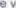  Ceru. všech 	v předchozieh ZrněrÓch na SO/PS a cenu navmo”aných Méněpraci na SOJPS je nutno zadávat se 	minus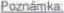 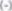 Cena SO/PS v iedchozich Zrnénách:	Ke bez OPHČíslo Změn SO/PS: Nová cena SO/PS po této Zrněné:	Ijdąe v Kč bez DPHVyjádřeni (souhlasím x nesouhlasím), jméno, datum, podpisZhotovitel (jednatel komplementáfe): BOGL a KRÝSL. k.s., Josef KrislProjektant (autorský dozor): Ing. Robert VorschneiderStavebni dozor. Jaroslav SommerSprávce stavby: Ing. Zdeněk Kuťák Zaměstnanec ŘSD ČR odpovědný za cenové projekty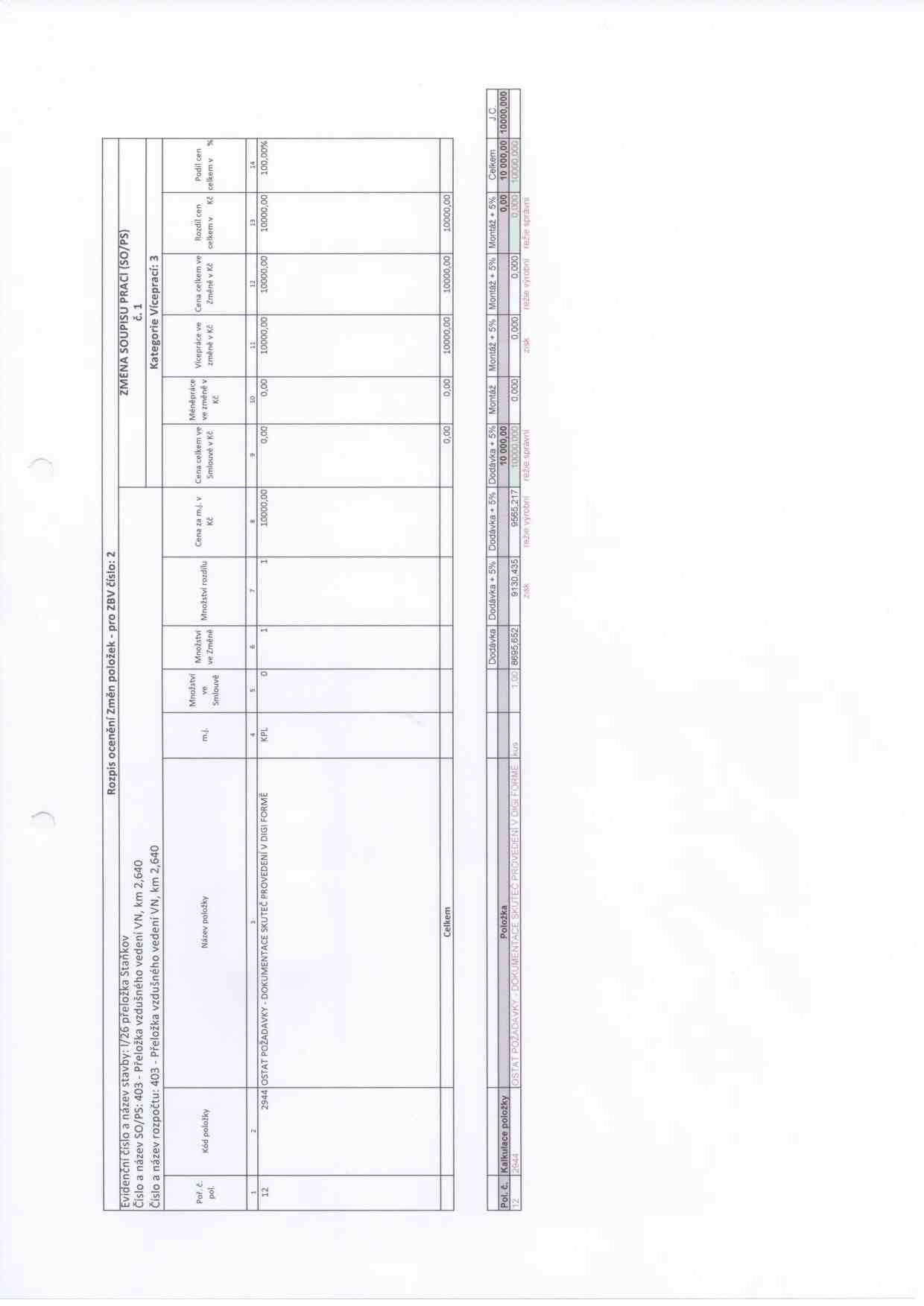 Evidenční list Změny stavbyEvidenční list Změny stavbyEvidenční list Změny stavbyEvidenční list Změny stavbyEvidenční list Změny stavbyEvidenční list Změny stavbyEvidenční list Změny stavbyEvidenční list Změny stavbyEvidenční list Změny stavbyEvidenční list Změny stavbyEvidenční list Změny stavbyEvidenční list Změny stavbyNázev a evuenčni Čisb Stavby:I/26 přeložka StaňkovNázev stavebního objektu/provozniho Souboru (SO/PS):403 přeložka vzdušného vedeni VN. km 2,640Název a evuenčni Čisb Stavby:I/26 přeložka StaňkovNázev stavebního objektu/provozniho Souboru (SO/PS):403 přeložka vzdušného vedeni VN. km 2,640Název a evuenčni Čisb Stavby:I/26 přeložka StaňkovNázev stavebního objektu/provozniho Souboru (SO/PS):403 přeložka vzdušného vedeni VN. km 2,640Cisto sołps /	I 	změny sołps:so 403/1Cisto sołps /	I 	změny sołps:so 403/1Cisto sołps /	I 	změny sołps:so 403/1Cisto sołps /	I 	změny sołps:so 403/1Cisto sołps /	I 	změny sołps:so 403/1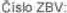 2222	Strany smbuvy o dilo na realizaci výše uvedené Stavby uzavřené dne 11 OS. 2015 	jen Smlouva):Objednatel: Ředdeistvi silnic a 	CR se sidlem NA Pankráci 546/56, 140 OO Praha 4 Zhotovitel' 	a KRÝSL. ks	Strany smbuvy o dilo na realizaci výše uvedené Stavby uzavřené dne 11 OS. 2015 	jen Smlouva):Objednatel: Ředdeistvi silnic a 	CR se sidlem NA Pankráci 546/56, 140 OO Praha 4 Zhotovitel' 	a KRÝSL. ks	Strany smbuvy o dilo na realizaci výše uvedené Stavby uzavřené dne 11 OS. 2015 	jen Smlouva):Objednatel: Ředdeistvi silnic a 	CR se sidlem NA Pankráci 546/56, 140 OO Praha 4 Zhotovitel' 	a KRÝSL. ks	Strany smbuvy o dilo na realizaci výše uvedené Stavby uzavřené dne 11 OS. 2015 	jen Smlouva):Objednatel: Ředdeistvi silnic a 	CR se sidlem NA Pankráci 546/56, 140 OO Praha 4 Zhotovitel' 	a KRÝSL. ks	Strany smbuvy o dilo na realizaci výše uvedené Stavby uzavřené dne 11 OS. 2015 	jen Smlouva):Objednatel: Ředdeistvi silnic a 	CR se sidlem NA Pankráci 546/56, 140 OO Praha 4 Zhotovitel' 	a KRÝSL. ks	Strany smbuvy o dilo na realizaci výše uvedené Stavby uzavřené dne 11 OS. 2015 	jen Smlouva):Objednatel: Ředdeistvi silnic a 	CR se sidlem NA Pankráci 546/56, 140 OO Praha 4 Zhotovitel' 	a KRÝSL. ks	Strany smbuvy o dilo na realizaci výše uvedené Stavby uzavřené dne 11 OS. 2015 	jen Smlouva):Objednatel: Ředdeistvi silnic a 	CR se sidlem NA Pankráci 546/56, 140 OO Praha 4 Zhotovitel' 	a KRÝSL. ks	Strany smbuvy o dilo na realizaci výše uvedené Stavby uzavřené dne 11 OS. 2015 	jen Smlouva):Objednatel: Ředdeistvi silnic a 	CR se sidlem NA Pankráci 546/56, 140 OO Praha 4 Zhotovitel' 	a KRÝSL. ks	Strany smbuvy o dilo na realizaci výše uvedené Stavby uzavřené dne 11 OS. 2015 	jen Smlouva):Objednatel: Ředdeistvi silnic a 	CR se sidlem NA Pankráci 546/56, 140 OO Praha 4 Zhotovitel' 	a KRÝSL. ks	Strany smbuvy o dilo na realizaci výše uvedené Stavby uzavřené dne 11 OS. 2015 	jen Smlouva):Objednatel: Ředdeistvi silnic a 	CR se sidlem NA Pankráci 546/56, 140 OO Praha 4 Zhotovitel' 	a KRÝSL. ks	Strany smbuvy o dilo na realizaci výše uvedené Stavby uzavřené dne 11 OS. 2015 	jen Smlouva):Objednatel: Ředdeistvi silnic a 	CR se sidlem NA Pankráci 546/56, 140 OO Praha 4 Zhotovitel' 	a KRÝSL. ks	Strany smbuvy o dilo na realizaci výše uvedené Stavby uzavřené dne 11 OS. 2015 	jen Smlouva):Objednatel: Ředdeistvi silnic a 	CR se sidlem NA Pankráci 546/56, 140 OO Praha 4 Zhotovitel' 	a KRÝSL. ks	Ev4enčniho 	Změnv stavby.Zápis 0 projednáni oceněni soupisu praci a ceny SO,PS. RozpisOceněni Zrněn pohŽek. Informace o zařazeni Změny do režimu ZBV včetně event, vyjádřeni useku GŘ počet listů A4	Soupis praci - počet 	A4ova ČástDaišl doklady nezbytné pro řádné zdůvodněni. popis. dokladováni a oceněni Zmén - počet listů A4	Ev4enčniho 	Změnv stavby.Zápis 0 projednáni oceněni soupisu praci a ceny SO,PS. RozpisOceněni Zrněn pohŽek. Informace o zařazeni Změny do režimu ZBV včetně event, vyjádřeni useku GŘ počet listů A4	Soupis praci - počet 	A4ova ČástDaišl doklady nezbytné pro řádné zdůvodněni. popis. dokladováni a oceněni Zmén - počet listů A4	Ev4enčniho 	Změnv stavby.Zápis 0 projednáni oceněni soupisu praci a ceny SO,PS. RozpisOceněni Zrněn pohŽek. Informace o zařazeni Změny do režimu ZBV včetně event, vyjádřeni useku GŘ počet listů A4	Soupis praci - počet 	A4ova ČástDaišl doklady nezbytné pro řádné zdůvodněni. popis. dokladováni a oceněni Zmén - počet listů A4Paré č.Správce stavby (v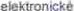 verzi Intranet ŘSO CR)	2	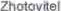 	3	ProjektantSupervizeParé č.Správce stavby (vverzi Intranet ŘSO CR)	2		3	ProjektantSupervizeParé č.Správce stavby (vverzi Intranet ŘSO CR)	2		3	ProjektantSupervizeParé č.Správce stavby (vverzi Intranet ŘSO CR)	2		3	ProjektantSupervizeParé č.Správce stavby (vverzi Intranet ŘSO CR)	2		3	ProjektantSupervizeParé č.Správce stavby (vverzi Intranet ŘSO CR)	2		3	ProjektantSupervizeParé č.Správce stavby (vverzi Intranet ŘSO CR)	2		3	ProjektantSupervizeParé č.Správce stavby (vverzi Intranet ŘSO CR)	2		3	ProjektantSupervizeIniciátor Změny: Provozovatek ČEZPopis a zdůvodněni Změny veetné uvedeni a zdůvodněni kategorie Vlcepraci ZBV:Iniciátor Změny: Provozovatek ČEZPopis a zdůvodněni Změny veetné uvedeni a zdůvodněni kategorie Vlcepraci ZBV:Iniciátor Změny: Provozovatek ČEZPopis a zdůvodněni Změny veetné uvedeni a zdůvodněni kategorie Vlcepraci ZBV:Na zakladé zjištěných skutečnosti při realizaci tohoto stavebniho objektu by$0 nutno provést zménu oproti zadávaci dokumentaci, což nemohl objednatel ani zhotovitel předpokládat. Změna spočivá v tom, Že provozovatel ČEZ požadovat v RDS doloŻŘ dokumentaci skutečného provedeni v forme-Na zakladé zjištěných skutečnosti při realizaci tohoto stavebniho objektu by$0 nutno provést zménu oproti zadávaci dokumentaci, což nemohl objednatel ani zhotovitel předpokládat. Změna spočivá v tom, Že provozovatel ČEZ požadovat v RDS doloŻŘ dokumentaci skutečného provedeni v forme-Na zakladé zjištěných skutečnosti při realizaci tohoto stavebniho objektu by$0 nutno provést zménu oproti zadávaci dokumentaci, což nemohl objednatel ani zhotovitel předpokládat. Změna spočivá v tom, Že provozovatel ČEZ požadovat v RDS doloŻŘ dokumentaci skutečného provedeni v forme-Na zakladé zjištěných skutečnosti při realizaci tohoto stavebniho objektu by$0 nutno provést zménu oproti zadávaci dokumentaci, což nemohl objednatel ani zhotovitel předpokládat. Změna spočivá v tom, Že provozovatel ČEZ požadovat v RDS doloŻŘ dokumentaci skutečného provedeni v forme-Na zakladé zjištěných skutečnosti při realizaci tohoto stavebniho objektu by$0 nutno provést zménu oproti zadávaci dokumentaci, což nemohl objednatel ani zhotovitel předpokládat. Změna spočivá v tom, Že provozovatel ČEZ požadovat v RDS doloŻŘ dokumentaci skutečného provedeni v forme-Na zakladé zjištěných skutečnosti při realizaci tohoto stavebniho objektu by$0 nutno provést zménu oproti zadávaci dokumentaci, což nemohl objednatel ani zhotovitel předpokládat. Změna spočivá v tom, Že provozovatel ČEZ požadovat v RDS doloŻŘ dokumentaci skutečného provedeni v forme-Na zakladé zjištěných skutečnosti při realizaci tohoto stavebniho objektu by$0 nutno provést zménu oproti zadávaci dokumentaci, což nemohl objednatel ani zhotovitel předpokládat. Změna spočivá v tom, Že provozovatel ČEZ požadovat v RDS doloŻŘ dokumentaci skutečného provedeni v forme-Na zakladé zjištěných skutečnosti při realizaci tohoto stavebniho objektu by$0 nutno provést zménu oproti zadávaci dokumentaci, což nemohl objednatel ani zhotovitel předpokládat. Změna spočivá v tom, Že provozovatel ČEZ požadovat v RDS doloŻŘ dokumentaci skutečného provedeni v forme-Na zakladé zjištěných skutečnosti při realizaci tohoto stavebniho objektu by$0 nutno provést zménu oproti zadávaci dokumentaci, což nemohl objednatel ani zhotovitel předpokládat. Změna spočivá v tom, Že provozovatel ČEZ požadovat v RDS doloŻŘ dokumentaci skutečného provedeni v forme-Na zakladé zjištěných skutečnosti při realizaci tohoto stavebniho objektu by$0 nutno provést zménu oproti zadávaci dokumentaci, což nemohl objednatel ani zhotovitel předpokládat. Změna spočivá v tom, Že provozovatel ČEZ požadovat v RDS doloŻŘ dokumentaci skutečného provedeni v forme-Na zakladé zjištěných skutečnosti při realizaci tohoto stavebniho objektu by$0 nutno provést zménu oproti zadávaci dokumentaci, což nemohl objednatel ani zhotovitel předpokládat. Změna spočivá v tom, Že provozovatel ČEZ požadovat v RDS doloŻŘ dokumentaci skutečného provedeni v forme-Na zakladé zjištěných skutečnosti při realizaci tohoto stavebniho objektu by$0 nutno provést zménu oproti zadávaci dokumentaci, což nemohl objednatel ani zhotovitel předpokládat. Změna spočivá v tom, Že provozovatel ČEZ požadovat v RDS doloŻŘ dokumentaci skutečného provedeni v forme-Udałe v KČ bez DPH:Udałe v KČ bez DPH:Udałe v KČ bez DPH:Udałe v KČ bez DPH:Udałe v KČ bez DPH:Udałe v KČ bez DPH:Udałe v KČ bez DPH:Udałe v KČ bez DPH:Udałe v KČ bez DPH:Udałe v KČ bez DPH:Udałe v KČ bez DPH:Udałe v KČ bez DPH:	o 	sou as se menou:Cena navrhovaných MénépraciCena navrhovaných VicepraciCena navrhovaných VicepraciCena navrhovaných VicepraciCena navrhovaných VicepraciCena navrhovaných VicepraciCena navrhovaných Meněpraci a Vicepraci celkemCena navrhovaných Meněpraci a Vicepraci celkemCena navrhovaných Meněpraci a Vicepraci celkemCena navrhovaných Meněpraci a Vicepraci celkemCena navrhovaných Meněpraci a Vicepraci celkem	o 	sou as se menou:0,0010 ooo,oo10 ooo,oo10 ooo,oo10 ooo,oo10 ooo,oo10 ooo,oo10 ooo,oo10 ooo,oo10 ooo,oo10 ooo,oo	o 	sou as se menou:PIS vyja rule 	Projektant (autorský dozor)	jméno	Ing. Robert Vorschneider	datumC, podpis ../A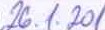 PIS vyja rule 	Projektant (autorský dozor)	jméno	Ing. Robert Vorschneider	datumC, podpis ../APIS vyja rule 	Projektant (autorský dozor)	jméno	Ing. Robert Vorschneider	datumC, podpis ../APIS vyja rule 	Projektant (autorský dozor)	jméno	Ing. Robert Vorschneider	datumC, podpis ../APIS vyja rule 	Projektant (autorský dozor)	jméno	Ing. Robert Vorschneider	datumC, podpis ../APIS vyja rule 	Projektant (autorský dozor)	jméno	Ing. Robert Vorschneider	datumC, podpis ../APIS vyja rule 	Projektant (autorský dozor)	jméno	Ing. Robert Vorschneider	datumC, podpis ../APIS vyja rule 	Projektant (autorský dozor)	jméno	Ing. Robert Vorschneider	datumC, podpis ../APIS vyja rule 	Projektant (autorský dozor)	jméno	Ing. Robert Vorschneider	datumC, podpis ../APIS vyja rule 	Projektant (autorský dozor)	jméno	Ing. Robert Vorschneider	datumC, podpis ../APIS vyja rule 	Projektant (autorský dozor)	jméno	Ing. Robert Vorschneider	datumC, podpis ../APIS vyja rule 	Projektant (autorský dozor)	jméno	Ing. Robert Vorschneider	datumC, podpis ../Aorganizačni struktury Věcné płi.lvgného útvaru k	jméno	BC „Mirosłav	datum - 	2016 vyjádřeni korganizačni struktury Věcné płi.lvgného útvaru k	jméno	BC „Mirosłav	datum - 	2016 vyjádřeni korganizačni struktury Věcné płi.lvgného útvaru k	jméno	BC „Mirosłav	datum - 	2016 vyjádřeni korganizačni struktury Věcné płi.lvgného útvaru k	jméno	BC „Mirosłav	datum - 	2016 vyjádřeni korganizačni struktury Věcné płi.lvgného útvaru k	jméno	BC „Mirosłav	datum - 	2016 vyjádřeni korganizačni struktury Věcné płi.lvgného útvaru k	jméno	BC „Mirosłav	datum - 	2016 vyjádřeni korganizačni struktury Věcné płi.lvgného útvaru k	jméno	BC „Mirosłav	datum - 	2016 vyjádřeni korganizačni struktury Věcné płi.lvgného útvaru k	jméno	BC „Mirosłav	datum - 	2016 vyjádřeni k	Supervize			Supervize			Supervize			Supervize			Supervize		 04.02.016	Správce stavby	Ing. Zdeněk Kutak	datum — b —	Správce stavby	Ing. Zdeněk Kutak	datum — b —	Správce stavby	Ing. Zdeněk Kutak	datum — b —	Správce stavby	Ing. Zdeněk Kutak	datum — b —	Správce stavby	Ing. Zdeněk Kutak	datum — b —podpis podpis podpis podpis podpis podpis Objednatela Zhotovitel se dohodli, Že u výše uvedeného SO,'PS. který je sou i výse uvedené Stavby, budou provedeny Zrné . jež jsou pod é popsány. zdůvodněny, dokladovány a oceněny v dokumentaci Zrněny, jejiŻ součásti je i tento Evdenčni list Změny stavby_ Te list stavby pfedstavuje dodatek Smiouvy. Smlouvase meni v rozsahu upraveném v tomto Eviien&nim fistu Zmeny stavby. V m zůstávaji pr a a poWinosti Objednateh: a sjednané ve nedotčeny, Na důkaz toho plipojuli pnsluSne osoby Opravnéné natjmenem n v peni ObjednateE a podpisy,Objednatela Zhotovitel se dohodli, Že u výše uvedeného SO,'PS. který je sou i výse uvedené Stavby, budou provedeny Zrné . jež jsou pod é popsány. zdůvodněny, dokladovány a oceněny v dokumentaci Zrněny, jejiŻ součásti je i tento Evdenčni list Změny stavby_ Te list stavby pfedstavuje dodatek Smiouvy. Smlouvase meni v rozsahu upraveném v tomto Eviien&nim fistu Zmeny stavby. V m zůstávaji pr a a poWinosti Objednateh: a sjednané ve nedotčeny, Na důkaz toho plipojuli pnsluSne osoby Opravnéné natjmenem n v peni ObjednateE a podpisy,Objednatela Zhotovitel se dohodli, Že u výše uvedeného SO,'PS. který je sou i výse uvedené Stavby, budou provedeny Zrné . jež jsou pod é popsány. zdůvodněny, dokladovány a oceněny v dokumentaci Zrněny, jejiŻ součásti je i tento Evdenčni list Změny stavby_ Te list stavby pfedstavuje dodatek Smiouvy. Smlouvase meni v rozsahu upraveném v tomto Eviien&nim fistu Zmeny stavby. V m zůstávaji pr a a poWinosti Objednateh: a sjednané ve nedotčeny, Na důkaz toho plipojuli pnsluSne osoby Opravnéné natjmenem n v peni ObjednateE a podpisy,Objednatela Zhotovitel se dohodli, Že u výše uvedeného SO,'PS. který je sou i výse uvedené Stavby, budou provedeny Zrné . jež jsou pod é popsány. zdůvodněny, dokladovány a oceněny v dokumentaci Zrněny, jejiŻ součásti je i tento Evdenčni list Změny stavby_ Te list stavby pfedstavuje dodatek Smiouvy. Smlouvase meni v rozsahu upraveném v tomto Eviien&nim fistu Zmeny stavby. V m zůstávaji pr a a poWinosti Objednateh: a sjednané ve nedotčeny, Na důkaz toho plipojuli pnsluSne osoby Opravnéné natjmenem n v peni ObjednateE a podpisy,Objednatela Zhotovitel se dohodli, Že u výše uvedeného SO,'PS. který je sou i výse uvedené Stavby, budou provedeny Zrné . jež jsou pod é popsány. zdůvodněny, dokladovány a oceněny v dokumentaci Zrněny, jejiŻ součásti je i tento Evdenčni list Změny stavby_ Te list stavby pfedstavuje dodatek Smiouvy. Smlouvase meni v rozsahu upraveném v tomto Eviien&nim fistu Zmeny stavby. V m zůstávaji pr a a poWinosti Objednateh: a sjednané ve nedotčeny, Na důkaz toho plipojuli pnsluSne osoby Opravnéné natjmenem n v peni ObjednateE a podpisy,Objednatela Zhotovitel se dohodli, Že u výše uvedeného SO,'PS. který je sou i výse uvedené Stavby, budou provedeny Zrné . jež jsou pod é popsány. zdůvodněny, dokladovány a oceněny v dokumentaci Zrněny, jejiŻ součásti je i tento Evdenčni list Změny stavby_ Te list stavby pfedstavuje dodatek Smiouvy. Smlouvase meni v rozsahu upraveném v tomto Eviien&nim fistu Zmeny stavby. V m zůstávaji pr a a poWinosti Objednateh: a sjednané ve nedotčeny, Na důkaz toho plipojuli pnsluSne osoby Opravnéné natjmenem n v peni ObjednateE a podpisy,Objednatela Zhotovitel se dohodli, Že u výše uvedeného SO,'PS. který je sou i výse uvedené Stavby, budou provedeny Zrné . jež jsou pod é popsány. zdůvodněny, dokladovány a oceněny v dokumentaci Zrněny, jejiŻ součásti je i tento Evdenčni list Změny stavby_ Te list stavby pfedstavuje dodatek Smiouvy. Smlouvase meni v rozsahu upraveném v tomto Eviien&nim fistu Zmeny stavby. V m zůstávaji pr a a poWinosti Objednateh: a sjednané ve nedotčeny, Na důkaz toho plipojuli pnsluSne osoby Opravnéné natjmenem n v peni ObjednateE a podpisy,Objednatela Zhotovitel se dohodli, Že u výše uvedeného SO,'PS. který je sou i výse uvedené Stavby, budou provedeny Zrné . jež jsou pod é popsány. zdůvodněny, dokladovány a oceněny v dokumentaci Zrněny, jejiŻ součásti je i tento Evdenčni list Změny stavby_ Te list stavby pfedstavuje dodatek Smiouvy. Smlouvase meni v rozsahu upraveném v tomto Eviien&nim fistu Zmeny stavby. V m zůstávaji pr a a poWinosti Objednateh: a sjednané ve nedotčeny, Na důkaz toho plipojuli pnsluSne osoby Opravnéné natjmenem n v peni ObjednateE a podpisy,Objednatela Zhotovitel se dohodli, Že u výše uvedeného SO,'PS. který je sou i výse uvedené Stavby, budou provedeny Zrné . jež jsou pod é popsány. zdůvodněny, dokladovány a oceněny v dokumentaci Zrněny, jejiŻ součásti je i tento Evdenčni list Změny stavby_ Te list stavby pfedstavuje dodatek Smiouvy. Smlouvase meni v rozsahu upraveném v tomto Eviien&nim fistu Zmeny stavby. V m zůstávaji pr a a poWinosti Objednateh: a sjednané ve nedotčeny, Na důkaz toho plipojuli pnsluSne osoby Opravnéné natjmenem n v peni ObjednateE a podpisy,Objednatela Zhotovitel se dohodli, Že u výše uvedeného SO,'PS. který je sou i výse uvedené Stavby, budou provedeny Zrné . jež jsou pod é popsány. zdůvodněny, dokladovány a oceněny v dokumentaci Zrněny, jejiŻ součásti je i tento Evdenčni list Změny stavby_ Te list stavby pfedstavuje dodatek Smiouvy. Smlouvase meni v rozsahu upraveném v tomto Eviien&nim fistu Zmeny stavby. V m zůstávaji pr a a poWinosti Objednateh: a sjednané ve nedotčeny, Na důkaz toho plipojuli pnsluSne osoby Opravnéné natjmenem n v peni ObjednateE a podpisy,Objednatela Zhotovitel se dohodli, Že u výše uvedeného SO,'PS. který je sou i výse uvedené Stavby, budou provedeny Zrné . jež jsou pod é popsány. zdůvodněny, dokladovány a oceněny v dokumentaci Zrněny, jejiŻ součásti je i tento Evdenčni list Změny stavby_ Te list stavby pfedstavuje dodatek Smiouvy. Smlouvase meni v rozsahu upraveném v tomto Eviien&nim fistu Zmeny stavby. V m zůstávaji pr a a poWinosti Objednateh: a sjednané ve nedotčeny, Na důkaz toho plipojuli pnsluSne osoby Opravnéné natjmenem n v peni ObjednateE a podpisy,Objednatela Zhotovitel se dohodli, Že u výše uvedeného SO,'PS. který je sou i výse uvedené Stavby, budou provedeny Zrné . jež jsou pod é popsány. zdůvodněny, dokladovány a oceněny v dokumentaci Zrněny, jejiŻ součásti je i tento Evdenčni list Změny stavby_ Te list stavby pfedstavuje dodatek Smiouvy. Smlouvase meni v rozsahu upraveném v tomto Eviien&nim fistu Zmeny stavby. V m zůstávaji pr a a poWinosti Objednateh: a sjednané ve nedotčeny, Na důkaz toho plipojuli pnsluSne osoby Opravnéné natjmenem n v peni ObjednateE a podpisy,Objednatel (Oprávněna Osoba Objednatek	Zdeněk Kuták	podpis. dle 531 Směrnice & 18/2015)Objednatel (Oprávněna Osoba Objednatek	Zdeněk Kuták	podpis. dle 531 Směrnice & 18/2015)Objednatel (Oprávněna Osoba Objednatek	Zdeněk Kuták	podpis. dle 531 Směrnice & 18/2015)Objednatel (Oprávněna Osoba Objednatek	Zdeněk Kuták	podpis. dle 531 Směrnice & 18/2015)Objednatel (Oprávněna Osoba Objednatek	Zdeněk Kuták	podpis. dle 531 Směrnice & 18/2015)Objednatel (Oprávněna Osoba Objednatek	Zdeněk Kuták	podpis. dle 531 Směrnice & 18/2015)Objednatel (Oprávněna Osoba Objednatek	Zdeněk Kuták	podpis. dle 531 Směrnice & 18/2015)Objednatel (Oprávněna Osoba Objednatek	Zdeněk Kuták	podpis. dle 531 Směrnice & 18/2015)Objednatel (Oprávněna Osoba Objednatek	Zdeněk Kuták	podpis. dle 531 Směrnice & 18/2015)Objednatel (Oprávněna Osoba Objednatek	Zdeněk Kuták	podpis. dle 531 Směrnice & 18/2015)Objednatel (Oprávněna Osoba Objednatek	Zdeněk Kuták	podpis. dle 531 Směrnice & 18/2015)Objednatel (Oprávněna Osoba Objednatek	Zdeněk Kuták	podpis. dle 531 Směrnice & 18/2015)Objednatel (Oprávněna Osoba Objednatek	Zdeněk Kuták	podpis. dle 531 Směrnice & 18/2015)Objednatel (Oprávněna Osoba Objednatek	Zdeněk Kuták	podpis. dle 531 Směrnice & 18/2015)Objednatel (Oprávněna Osoba Objednatek	Zdeněk Kuták	podpis. dle 531 Směrnice & 18/2015)Objednatel (Oprávněna Osoba Objednatek	Zdeněk Kuták	podpis. dle 531 Směrnice & 18/2015)Objednatel (Oprávněna Osoba Objednatek	Zdeněk Kuták	podpis. dle 531 Směrnice & 18/2015)Objednatel (Oprávněna Osoba Objednatek	Zdeněk Kuták	podpis. dle 531 Směrnice & 18/2015)	Zhotoviteł: BOGL a KRÝSL, es.	jméno	Josef Krýsl	datum  podp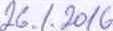 	Zhotoviteł: BOGL a KRÝSL, es.	jméno	Josef Krýsl	datum  podp	Zhotoviteł: BOGL a KRÝSL, es.	jméno	Josef Krýsl	datum  podp	Zhotoviteł: BOGL a KRÝSL, es.	jméno	Josef Krýsl	datum  podp	Zhotoviteł: BOGL a KRÝSL, es.	jméno	Josef Krýsl	datum  podp	Zhotoviteł: BOGL a KRÝSL, es.	jméno	Josef Krýsl	datum  podp	Zhotoviteł: BOGL a KRÝSL, es.	jméno	Josef Krýsl	datum  podp	Zhotoviteł: BOGL a KRÝSL, es.	jméno	Josef Krýsl	datum  podp	Zhotoviteł: BOGL a KRÝSL, es.	jméno	Josef Krýsl	datum  podpZměna během výstavby (ZBV) krytí listZměna během výstavby (ZBV) krytí listZměna během výstavby (ZBV) krytí listZměna během výstavby (ZBV) krytí listZměna během výstavby (ZBV) krytí listZměna během výstavby (ZBV) krytí listZměna během výstavby (ZBV) krytí listNázev Stavby: I/26 Staňkov, přeložkaKategorie Víceprací: 6islo a název stavebního objektu/provozniho souboru (SO/PS):SO 403 - Přeložka vzdušného Vedeni VN, km 2.640Cena SO/PS dle Smlou. zadat201 447,86Cena všech Méněpraci v ptedchozíchZrnénach na SO/PSCena všech Vicepraci v předchozichZménach na SO/PSCena SO/PS po všech piedchozichZměnáchRozdil ceny SO/PS po všech ptedchozich Změnách a veSmlouvě3 • zadat- zadatstavebni/montáżni ráce0,000.00201 447,860,001v Ke bez DPHCena navrhovanýchMéněpraci na SO/PSCena navrhovanýchVicepracł na SO/PSCena všechVíceprací na SO/PS (předchozich a navrhovaných)Cena všech Víceptaci naSO/PS k ceně SO/PS cite Smlouvy v %Cena všech Víceptaci naSO/PS k ceně SO/PS cite Smlouvy v %stavebni/montáżni ráce6 . zadat0.0010 000.0010 000.0012Cena všech Méněpraci na SO/PS (piedchozich a navrhovaných)Cena SO/PS po této Rozdil ceny SO/PS po této Zrněné oproti ceně SO/PS dleSmlouRozdíl ceny SO/PS po tétoZměně oproti ceně SO/PS dle Smlouvy v %stavební/rnontáżni ráce0.00211 447,86'5-14-110 ooo,oo4 96 0/0